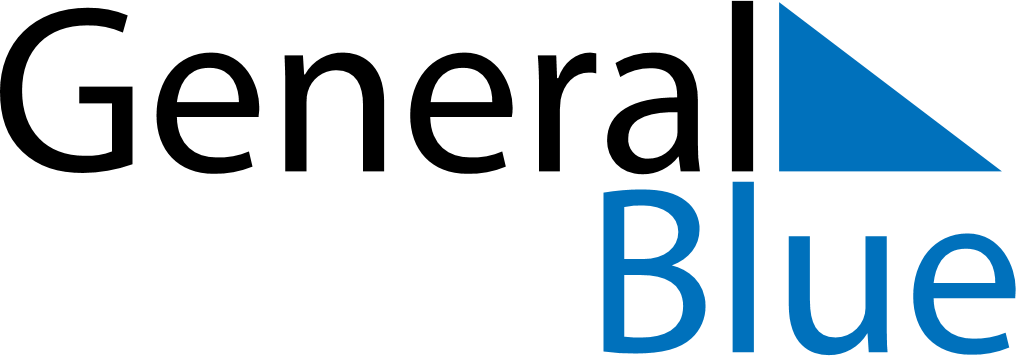 October 2025October 2025October 2025Christmas IslandChristmas IslandMondayTuesdayWednesdayThursdayFridaySaturdaySunday123456789101112Territory Day13141516171819202122232425262728293031